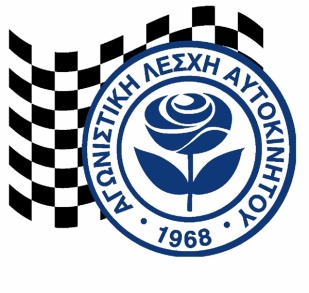 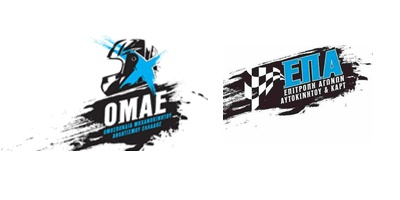 Αγωνιστική Λέσχη ΑυτοκινήτουΒολανάκη 3, ΑθήναΤηλ..210 6923180, 6906 27 64 60E-mail : info@ala-racingclub.gr“ΧΕΙΜΕΡΙΝΗ ΠΛΟΗΓΗΣΗ 2016”ΣΑΒΒΑΤΟ, 10 ΔΕΚΕΜΒΡΙΟΥ 2016ΔΗΛΩΣΗ ΣΥΜΜΕΤΟΧΗΣΠροθεσμία υποβολής δήλωσης συμμετοχής: Παρασκευή 9.12.2016 ώρα 21.00.Η πρωτότυπη απόδειξη πληρωμής του παραβόλου συμμετοχής στην τράπεζα πρέπει να έχει υποβληθεί στην Γραμματεία της Πλοήγησης ως την Παρασκευή 9.12.2016 ώρα 21.00.Στοιχεία αυτοκινήτουΔΙΚΑΙΩΜΑ ΣΥΜΜΕΤΟΧΗΣΤο δικαίωμα συμμετοχής στην πλοήγηση για ένα αυτοκίνητο με πλήρωμα μέχρι 2 άτομα ορίζεται σε 40,00 €. Για κάθε επί πλέον άτομο που θα περιληφθεί στο πλήρωμα, το δικαίωμα συμμετοχής αυξάνεται κατά 5,00 €Το παράβολο συμμετοχής πρέπει να κατατεθεί το αργότερο μέχρι την Παρασκευή 9.12.2016 ώρα 14.00, στο λογαριασμό με όνομα δικαιούχου "ΑΓΩΝΙΣΤΙΚΗΛΕΣΧΗΑΥΤΟΚΙΝΗΤΟΥ" και με αριθμό GR3202602530000420101747956 στην Eurobank, όπου στην αιτιολογία κατάθεσης να αναγραφεί "ΧΕΙΜΕΡΙΝΗ ΠΛΟΗΓΗΣΗ 2016" Για όσα πληρώματα επιθυμούν να συμμετάσχουν μετά τον τερματισμό σε δείπνο σε ταβέρνα της περιοχής, παρακαλούνται να το δηλώσουν με την παρούσα δήλωση συμμετοχής, προκειμένου να επιδιωχθεί καλύτερη τιμή.Ημερομηνία			....................................... 2016		Υπογραφή               ...........................................……Παράκληση να συμπλρωθεί με κεφαλαίαΣυμμετέχωνΟδηγόςΣυνοδηγόςΕΠΩΝΥΜΟΟΝΟΜΑΔΙΕΥΘΥΝΣΗΤΗΛΕΦΩΝΟΚΙΝΗΤΟFAX E-mail Αριθμός Διπλώματος οδήγησηςΜΑΡΚΑ                                             ΑΡΙΘΜΟΣ ΚΥΚΛΟΦΟΡΙΑΣΜΟΝΤΕΛΟΚΥΒΙΣΜΟΣΕΤΟΣ ΚΑΤΑΣΚΕΥΗΣΧΡΩΜΑΟ υπογραφόμενος συμμετέχων/οδηγός/συνοδηγός στην «Χειμερινή Πλοήγηση 2016» της Α.Λ.Α. δηλώνω ότι: Η συμμετοχή μου γίνεται υπ’ ευθύνη μου και δεν θα θεωρήσω υπεύθυνους τους Οργανωτές της εκδήλωσης (Α.Λ.Α.) για οποιοδήποτε ατύχημα, τραυματισμό, κλπ. θα μπορούσε να συμβεί κατά την διάρκεια της εκδήλωσης. Επί πλέον δηλώνω οτι γνωρίζω όλους τους σχετικούς με την εκδήλωση  κανονισμούς, τον ΚΟΚ, και τις τυχόν εγκυκλίους της ΟΜΑΕ και θα τους ακολουθήσω σε όλη την διάρκεια της εκδήλωσης. Οι ανωτέρω δηλώσεις μου είναι απόλυτα ακριβείς.